     Being a Mathematician 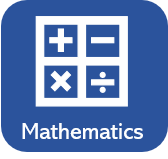 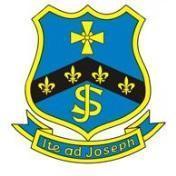 